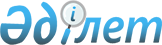 "2018-2020 жылдарға арналған Шемонаиха ауданы Шемонаиха қаласының, Первомайский және Усть-Таловка кенттерінің, Вавилон, Верх-Уба, Выдриха және Зевакино ауылдық округтерінің бюджеттері туралы" Шемонаиха аудандық мәслихатының 2017 жылғы 29 желтоқсандағы № 20/2-VI шешіміне өзгерістер енгізу туралы
					
			Күшін жойған
			
			
		
					Шығыс Қазақстан облысы Шемонаиха аудандық мәслихатының 2018 жылғы 26 наурыздағы № 22/2-VI шешімі. Шығыс Қазақстан облысы Әділет департаментінің Шемонаиха аудандық Әділет басқармасында 2018 жылғы 30 наурызда № 5-19-179 тіркелді. Күші жойылды - Шығыс Қазақстан облысы Шемонаиха аудандық мәслихатының 2018 жылғы 29 желтоқсандағы № 33/2-VI шешімімен.
      Ескерту. Күші жойылды - Шығыс Қазақстан облысы Шемонаиха аудандық мәслихатының 29.12.2018 № 33/2-VI шешімімен (01.01.2019 бастап қолданысқа енгізіледі).

      РҚАО-ның ескертпесі.

      Құжаттың мәтінінде түпнұсқаның пунктуациясы мен орфографиясы сақталған.
      Қазақстан Республикасының 2008 жылғы 4 желтоқсандағы Бюджет кодексінің 109-1 бабына, "Қазақстан Республикасындағы жергілікті мемлекеттік басқару және өзін-өзі басқару туралы" Қазақстан Республикасының 2001 жылғы 23 қаңтардағы Заңының 6-бабы 1-тармағының 1) тармақшасына, "2018-2020 жылдарға арналған Шемонаиха ауданының бюджеті туралы" Шемонаиха аудандық мәслихатының 2017 жылғы 22 желтоқсандағы № 19/2-VI шешіміне өзгерістер мен толықтырулар енгізу туралы" Шемонаиха аудандық мәслихатының 2018 жылғы 15 наурыздағы № 21/2-VI шешіміне (нормативтік құқықтық актілерді мемлекеттік тіркеу тізілімінде № 5544 тіркелген) сәйкес Шемонаиха аудандық мәслихаты ШЕШІМ ҚАБЫЛДАДЫ:
      1. "2018-2020 жылдарға арналған Шемонаиха қаласының, Первомайский және Усть-Таловка кенттерінің, Вавилон, Верх-Уба, Выдриха және Зевакино ауылдық округтерінің бюджеттері туралы" Шемонаиха аудандық мәслихатының 2017 жылғы 29 желтоқсандағы № 20/2-VI шешіміне (нормативтік құқықтық актілерді мемлекеттік тіркеу Тізілімінде № 5425 тіркелген, Қазақстан Республикасының нормативтік құқықтық актілердің Эталондық бақылау банкінде электрондық түрде 2018 жылғы 19 қаңтарда жарияланған) келесі өзгерістер енгізілсін:
      1-тармақ келесі редакцияда жазылсын:
      "1. 2018-2020 жылдарға арналған Шемонаиха ауданы, Шемонаиха қаласының бюджеті тиісінше 1, 2 және 3-қосымшаларға сәйкес, оның ішінде 2018 жылға мынадай көлемдерде бекітілсін:
      1) кірістер – 312 488 мың теңге, оның ішінде:
      салықтық түсімдер –143 399 мың теңге;
      салықтық емес түсімдер – 2890 мың теңге;
      негізгі капиталды сатудан түсетін түсімдер – 0 мың теңге;
      трансферттер түсімі – 166 199 мың теңге;
      2) шығындар – 312 488 мың теңге;
      3) таза бюджеттік кредиттеу – 0 тысяч теңге, оның ішінде:
      бюджеттік кредиттер – 0 мың теңге;
      бюджеттік кредиттерді өтеу – 0 мың теңге;
      4) қаржы активтерімен операциялар бойынша сальдо – 0 мың теңге, оның ішінде:
      қаржы активтерін сатып алу – 0 мың теңге;
      мемлекеттің қаржы активтерін сатудан түсетін түсімдер – 0 мың теңге;
      5) бюджет тапшылығы (профициті) – 0 мың теңге;
      6) бюджет тапшылығын қаржыландыру (профицитін пайдалану) – 0 мың теңге, оның ішінде:
      қарыздар түсімі – 0 мың теңге;
      қарыздарды өтеу – 0 мың теңге;
      бюджет қаражатының пайдаланатын қалдықтары – 0 мың теңге.";
      3-тармақ келесі редакцияда жазылсын:
      "3. 2018-2020 жылдарға арналған Шемонаиха ауданы Первомайский кентінің бюджеті тиісінше 4, 5 және 6 қосымшаларға сәйкес, оның ішінде 2018 жылға мынадай көлемдерде бекітілсін:
      1) кірістер – 38 700 мың теңге, соның ішінде:
      салықтық түсімдер – 19 307 мың теңге;
      салықтық емес түсімдер – 4 000 мың теңге;
      негізгі капиталды сатудан түсетін түсімдер – 0 мың теңге;
      трансферттер түсімі – 15393 мың теңге;
      2) шығындар – 38 700 мың теңге;
      3) таза бюджеттік кредиттеу – 0 мың теңге, оның ішінде:
      бюджеттік кредиттер – 0 мың теңге;
      бюджеттік кредиттерді өтеу – 0 мың теңге;
      4) қаржы активтерімен операциялар бойынша сальдо – 0 мың тенге, оның ішінде:
      қаржы активтерін сатып алу – 0 мың теңге;
      мемлекеттің қаржы активтерін сатудан түсетін түсімдер – 0 мың теңге;
      5) бюджет тапшылығы (профициті) – 0 мың теңге;
      6) бюджет тапшылығын қаржыландыру (профицитін пайдалану) – 0 мың теңге, оның ішінде:
      қарыздар түсімі – 0 мың теңге;
      қарыздарды өтеу – 0 мың теңге;
      бюджет қаражатының пайдаланатын қалдықтары – 0 мың тенге.";
      5-тармақ келесі редакцияда жазылсын:
      "5. 2018-2020 жылдарға арналған Шемонаиха ауданы Усть-Таловка кентінің бюджеті тиісінше 7, 8 және 9-қосымшаларға сәйкес, оның ішінде 2018 жылға мынадай көлемдерде бекітілсін:
      1) кірістер – 115 375 мың теңге, оның ішінде:
      салықтық түсімдер – 23 267 мың теңге;
      салықтық емес түсімдер – 1 230 мың теңге;
      негізгі капиталды сатудан түсетін түсімдер – 0 мың теңге;
      трансферттер түсімі – 90 878 мың теңге;
      2) шығындар – 115 375 мың теңге;
      3) таза бюджеттік кредиттеу – 0 мың теңге, оның ішінде:
      бюджеттік кредиттер – 0 мың теңге;
      бюджеттік кредиттерді өтеу – 0 мың теңге;
      4) қаржы активтерімен операциялар бойынша сальдо – 0 мың тенге, оның ішінде:
      қаржы активтерін сатып алу – 0 мың теңге;
      мемлекеттің қаржы активтерін сатудан түсетін түсімдер – 0 мың теңге;
      5) бюджет тапшылығы (профициті) – 0 мың теңге;
      6) бюджет тапшылығын қаржыландыру (профицитін пайдалану) – 0 мың теңге, оның ішінде:
      қарыздар түсімі – 0 мың теңге;
      қарыздарды өтеу – 0 мың теңге;
      бюджет қаражатының пайдаланатын қалдықтары – 0 мың тенге.";
      8-тармақ келесі редакцияда жазылсын:
      "8. 2018-2020 жылдарға арналған Шемонаиха ауданы Вавилон ауылдық округінің бюджеті тиісінше 10, 11 және 12 қосымшаларға сәйкес, оның ішінде 2018 жылға мынадай көлемдерде бекітілсін:
      1) кірістер – 23 112 мың теңге, оның ішінде:
      салықтық түсімдер – 19 963 мың теңге;
      салықтық емес түсімдер - 17 мың теңге;
      негізгі капиталды сатудан түсетін түсімдер – 0 мың теңге;
      трансферттер түсімі – 3 132 мың теңге;
      2) шығындар – 23 112 мың теңге;
      3) таза бюджеттік кредиттеу – 0 мың теңге, оның ішінде:
      бюджеттік кредиттер – 0 мың теңге;
      бюджеттік кредиттерді өтеу – 0 мың теңге;
      4)қаржы активтерімен операциялар бойынша сальдо – 0 мың теңге, оның ішінде:
      қаржылық активтерін сатып алу – 0 мың теңге;
      мемлекеттің қаржы активтерін сатудан түсетін түсімдер – 0 мың теңге;
      5)бюджет тапшылығы (профициті) – 0 мың теңге;
      6)бюджет тапшылығын қаржыландыру (профицитін пайдалану) – 0 мың теңге, оның ішінде:
      қарыздар түсімі – 0 мың теңге;
      қарыздарды өтеу – 0 мың теңге;
      бюджет қаражатының пайдаланатын қалдықтары – 0 мың теңге.";
      10-тармақ келесі редакцияда жазылсын:
      "10. 2018-2020 жылдарға арналған Шемонаиха ауданы Верх-Уба ауылдық округінің бюджеті тиісінше 13, 14 және 15-қосымшаларға сәйкес, оның ішінде 2018 жылға мынадай көлемдерде бекітілсін:
      1) кірістер – 28 058 мың теңге, оның ішінде:
      салықтық түсімдер – 8 234 мың теңге;
      салықтық емес түсімдер –1 866 мың теңге;
      негізгі капиталды сатудан түсетін түсімдер – 0 мың теңге;
      трансферттер түсімі –17 958 мың теңге;
      2) шығындар – 28 058 мың теңге;
      3) таза бюджеттік кредиттеу – 0 мың теңге, оның ішінде:
      бюджеттік кредиттер – 0 мың теңге;
      бюджеттік кредиттерді өтеу – 0 мың теңге;
      4) қаржы активтерімен операциялар бойынша сальдо – 0 мың теңге, оның ішінде:
      қаржы активтерін сатып алу– 0 мың теңге;
      мемлекеттің қаржы активтерін сатудан түсетін түсімдер– 0 мың теңге;
      5) бюджет тапшылығы (профициті) – 0 мың теңге;
      6) бюджет тапшылығын қаржыландыру (профицитін пайдалану) – 0 мың теңге, оның ішінде:
      қарыздар түсімі – 0 мың теңге;
      қарыздарды өтеу – 0 мың теңге;
      бюджет қаражатының пайдаланатын қалдықтары – 0 мың теңге.";
      12-тармақ келесі редакцияда жазылсын:
      "12. 2018-2020 жылдарға арналған Шемонаиха ауданы Выдриха ауылдық округінің бюджеті тиісінше 16, 17 және 18-қосымшаларға сәйкес, оның ішінде 2018 жылға мынадай көлемдерде бекітілсін:
      1) кірістер – 25 380 мың теңге, оның ішінде:
      салықтық түсімдер – 9 664 мың теңге;
      салықтық емес түсімдер - 10 мың теңге;
      негізгі капиталды сатудан түскен түсімдер – 0 мың теңге;
      трансферттер түсімі – 15 706 мың теңге;
      2)шығындар – 25 380 мың теңге;
      3) таза бюджеттік кредиттеу – 0 мың теңге, оның ішінде:
      бюджеттік кредиттер – 0 мың теңге;
      бюджеттік кредиттерді өтеу– 0 мың теңге;
      4) қаржы активтерімен операциялар бойынша сальдо – 0 мың теңге, оның ішінде:
      қаржы активтерін сатып алу – 0 мың теңге;
      мемлекеттің қаржы активтерін сатудан түсетін түсімдер – 0мың теңге;
      5) бюджет тапшылығы (профициті) – 0 мың теңге;
      6)бюджет тапшылығын қаржыландыру (профицитін пайдалану) – 0 мың теңге, оның ішінде:
      қарыздар түсімі – 0 мың теңге;
      қарыздарды өтеу – 0 мың теңге;
      бюджет қаражатының пайдаланатын қалдықтары – 0 мың теңге.";
      14-тармақ келесі редакцияда жазылсын:
      "14. 2018-2020 жылдарға арналған Шемонаиха ауданы Зевакино ауылдық округінің бюджеті тиісінше 19, 20 және 21-қосымшаларға сәйкес, оның ішінде 2018 жылға мынадай көлемдерде бекітілсін:
      1) кірістер – 29 689 мың теңге, оның ішінде:
      салықтық түсімдер – 13 344 мың теңге;
      салықтық емес түсімдер – 2 921 мың теңге;
      негізгі капиталды сатудан түсетін түсімдер – 0 мың теңге;
      трансферттер түсімі – 13 424 мың теңге;
      2) шығындар – 29 689 мың теңге;
      3) таза бюджеттік кредиттеу – 0 мың теңге, оның ішінде:
      бюджеттік кредиттер – 0 мың теңге;
      бюджеттік кредиттерді өтеу – 0 мың теңге;
      4) қаржы активтерімен операциялар бойынша сальдо – 0 мың теңге, оның ішінде:
      қаржы активтерін сатып алу – 0 мың теңге;
      мемлекеттің қаржы активтерін сатудан түсетін түсімдер – 0 мың теңге;
      5) бюджет тапшылығы (профициті) – 0 мың теңге;
      6) бюджет тапшылығын қаржыландыру (профицитін пайдалану) – 0 мың теңге, оның ішінде:
      қарыздар түсімі – 0 мың теңге;
      қарыздарды өтеу – 0 мың теңге;
      бюджет қаражатының пайдаланатын қалдықтары – 0 мың теңге.";
      аталған шешімнің 1, 2, 3, 4, 5, 6 және 7-қосымшалары осы шешімнің 1, 4, 7, 10, 13, 16 және 19-қосымшаларына сәйкес жаңа редакцияда жазылсын.
      8. Осы шешім 2018 жылғы 1 қаңтардан бастап қолданысқа енеді. 2018 жылға арналған Шемонаиха ауданы Шемонаиха қаласының бюджеті 2018 жылға арналған Шемонаиха ауданы Первомайский кентінің бюджеті 2018 жылға арналған Шемонаиха ауданы Усть-Таловка кентінің бюджеті Шемонаиха ауданы Вавилон ауылдық округінің 2018 жылға арналған бюджеті Шемонаиха ауданы Верх-Уба ауылдық округінің 2018 жылға арналған бюджеті Шемонаиха ауданы Выдриха ауылдық округінің 2018 жылға арналған бюджеті Шемонаиха ауданы Зевакино ауылдық округінің 2018 жылға арналған бюджеті
					© 2012. Қазақстан Республикасы Әділет министрлігінің «Қазақстан Республикасының Заңнама және құқықтық ақпарат институты» ШЖҚ РМК
				
      Сессия төрайымы 

Е. Григорьева

      Шемонаиха аудандық мәслихатының хатшысы 

А. Боровикова
Шемонаиха аудандық 
мәслихатының 
2018 жылғы 26 наурыздағы 
№ 22/2-VI шешіміне 
1- қосымша Шемонаиха аудандық 
мәслихатының 
2017 жылғы 29 желтоқсандағы 
№ 20/2-VI шешіміне 
1-қосымша 
Санаты
Санаты
Санаты
Санаты
Барлық кірістер (мың теңге)
Сыныбы
Сыныбы
Сыныбы
Барлық кірістер (мың теңге)
Кіші сыныбы
Кіші сыныбы
Барлық кірістер (мың теңге)
Атауы
Барлық кірістер (мың теңге) 1 2 3 4 5
I. КІРІСТЕР
312488
1
Салықтық түсімдер
143399
01
Табыс салығы
64798
2
Жеке табыс салығы
64798
04
Меншiкке салынатын салықтар
78601
1
Мүлiкке салынатын салықтар
2117
3
Жер салығы
22430
4
Көлiк құралдарына салынатын салық
54054
2
Салықтық емес түсімдер
2890
06
Басқа да салықтық емес түсімдер
2890
1
Басқа да салықтық емес түсімдер
2890
 4
Трансферттердің түсімдері
166199
02
Мемлекеттiк басқарудың жоғары тұрған органдарынан түсетiн трансферттер
166199
3
Аудандардың (облыстық маңызы қаланың) бюджетінен трансферттер
166199
Функционалдық топ 
Функционалдық топ 
Функционалдық топ 
Функционалдық топ 
Функционалдық топ 
Барлық кірістер (мың теңге)
Функционалдық кіші топ
Функционалдық кіші топ
Функционалдық кіші топ
Функционалдық кіші топ
Барлық кірістер (мың теңге)
Бюджеттік бағдарламалардың әкімшісі
Бюджеттік бағдарламалардың әкімшісі
Бюджеттік бағдарламалардың әкімшісі
Барлық кірістер (мың теңге)
Бағдарлама
Бағдарлама
Барлық кірістер (мың теңге)
Атауы
Барлық кірістер (мың теңге)
II. ШЫҒЫНДАР
312488
01
Жалпы сипаттағы мемлекеттiк қызметтер
33117
1
Мемлекеттiк басқарудың жалпы функцияларын орындайтын өкiлдi, атқарушы және басқа органдар
33117
124
Аудандық маңызы бар қала, ауыл, кент, ауылдық округ әкімінің аппараты
33117
001
Аудандық маңызы бар қала, ауыл, кент, ауылдық округ әкімінің қызметін қамтамасыз ету жөніндегі қызметтер
33117
04
Бiлiм беру
157692
1
Мектепке дейiнгi тәрбие және оқыту
157692
124
Аудандық маңызы бар қала, ауыл, кент, ауылдық округ әкімінің аппараты
157692
004
Мектепке дейінгі тәрбиелеу және оқыту және мектепке дейінгі тәрбиелеу және оқыту ұйымдарында медициналық қызмет көрсетуді ұйымдастыру
157692
 07
Тұрғын үй-коммуналдық шаруашылық
58989
3
Елді-мекендерді көркейту
58989
124
Аудандық маңызы бар қала, ауыл, кент, ауылдық округ әкімінің аппараты
58989
008
Елді мекендердегі көшелерді жарықтандыру
30143
009
Елді мекендердің санитариясын қамтамасыз ету
10630
010
Жерлеу орындарын ұстау және туыстары жоқ адамдарды жерлеу
266
011
Елді мекендерді абаттандыру мен көгалдандыру
17950
08
Мәдениет, спорт, туризм және ақпараттық кеңістiк
300
2
Спорт
300
124
Аудандық маңызы бар қала, ауыл, кент, ауылдық округ әкімінің аппараты
300
028
Жергілікті деңгейде дене шынықтыру-сауықтыру және спорттық іс-шараларын өткізу
300
12
Көлiк және коммуникация
62390
1
Автомобиль көлiгi
62390
124
Аудандық маңызы бар қала, ауыл, кент, ауылдық округ әкімінің аппараты
62390
013
Аудандық маңызы бар қалаларда, ауылдарда, кенттерде, ауылдық округтерде автомобиль жолдарының жұмыс істеуін қамтамасыз ету
28750
045
Аудандық маңызы бар қалаларда, ауылдарда, кенттерде, ауылдық округтерде автомобиль жолдарын күрделі және орташа жөндеу
33640
ІІІ. Таза бюджеттік кредитттеу
0
Бюджеттік кредиттер
0
Бюджеттік кредиттерді өтеу
0
ІV. Қаржы активтерімен операциялар бойынша сальдо
0
Қаржы активтерін сатып алу
0
Мемлекеттің қаржы активтерін сатудан түсетін түсімдер
0
V. Бюджет тапшылығы (профициті)
0
VI. Бюджет тапшылығын қаржыландыру (профицитін пайдалану)
0Шемонаиха аудандық 
мәслихатының 
2018 жылғы 26 наурыздағы 
№ 22/2-VI шешіміне 
2-қосымша Шемонаиха аудандық 
мәслихатының 
2017 жылғы 29 желтоқсандағы 
№ 20/2-VI шешіміне 
4-қосымша
Санаты
Санаты
Санаты
Санаты
Барлық кірістер (мың теңге)
Сыныбы
Сыныбы
Сыныбы
Барлық кірістер (мың теңге)
Кіші сыныбы 
Кіші сыныбы 
Барлық кірістер (мың теңге)
Атауы
Барлық кірістер (мың теңге) 1 2 3 4 5
I. КІРІСТЕР
38700
1
Салықтық түсімдер
19307
01
Табыс салығы
4683
2
Жеке табыс салығы
4683
04
Меншiкке салынатын салықтар
14624
1
Мүлiкке салынатын салықтар
285
3
Жер салығы
2745
4
Көлiк құралдарына салынатын салық
11594
2
Салықтық емес түсімдер
4000
06
Басқа да салықтық емес түсімдер
4000
1
Басқа да салықтық емес түсімдер
4000
 4
Трансферттердің түсімдері
15393
02
Мемлекеттiк басқарудың жоғары тұрған органдарынан түсетiн трансферттер
15393
3
Аудандардың (облыстық маңызы қаланың) бюджетінен трансферттер 
15393
Функционалдық топ 
Функционалдық топ 
Функционалдық топ 
Функционалдық топ 
Функционалдық топ 
Барлық кірістер (мың теңге)
Функционалдық кіші топ
Функционалдық кіші топ
Функционалдық кіші топ
Функционалдық кіші топ
Барлық кірістер (мың теңге)
Бюджеттік бағдарламалардың әкімшісі
Бюджеттік бағдарламалардың әкімшісі
Бюджеттік бағдарламалардың әкімшісі
Барлық кірістер (мың теңге)
Бағдарлама
Бағдарлама
Барлық кірістер (мың теңге)
Атауы
Барлық кірістер (мың теңге)
II.ШЫҒЫНДАР
38700
01
Жалпы сипаттағы мемлекеттiк қызметтер
29100
1
Мемлекеттiк басқарудың жалпы функцияларын орындайтын өкiлдi, атқарушы және басқа органдар
29100
124
Аудандық маңызы бар қала, ауыл, кент, ауылдық округ әкімінің аппараты
29100
001
Аудандық маңызы бар қала, ауыл, кент, ауылдық округ әкімінің қызметін қамтамасыз ету жөніндегі қызметтер
25100
032
Ведомстволық бағыныстағы мемлекеттік мекемелер мен ұйымдардың күрделі шығыстары
4000
 07
Тұрғын үй-коммуналдық шаруашылық
5750
3
Елді-мекендерді көркейту
5750
124
Аудандық маңызы бар қала, ауыл, кент, ауылдық округ әкімінің аппараты
5750
008
Елді мекендердегі көшелерді жарықтандыру
2500
009
Елді мекендердің санитариясын қамтамасыз ету
3100
010
Жерлеу орындарын ұстау және туыстары жоқ адамдарды жерлеу
150
08
Мәдениет, спорт, туризм және ақпараттық кеңістiк
300
2
Спорт
300
124
Аудандық маңызы бар қала, ауыл, кент, ауылдық округ әкімінің аппараты
300
028
Жергілікті деңгейде дене шынықтыру-сауықтыру және спорттық іс-шараларын өткізу
300
12
Көлiк және коммуникация
3550
1
Автомобиль көлiгi
3550
124
Аудандық маңызы бар қала, ауыл, кент, ауылдық округ әкімінің аппараты
3550
013
Аудандық маңызы бар қалаларда, ауылдарда, кенттерде, ауылдық округтерде автомобиль жолдарының жұмыс істеуін қамтамасыз ету
3550
ІІІ. Таза бюджеттік кредитттеу
0
Бюджеттік кредиттер
0
Бюджеттік кредиттерді өтеу
0
ІV. Қаржы активтерімен операциялар бойынша сальдо
0
Қаржы активтерін сатып алу
0
Мемлекеттің қаржы активтерін сатудан түсетін түсімдер
0
V. Бюджет тапшылығы (профициті)
0
VI. Бюджет тапшылығын қаржыландыру (профицитін пайдалану)
0Шемонаиха аудандық 
мәслихатының 
2018 жылғы 26 наурыздағы 
№ 22/2-VI шешіміне 
3-қосымша Шемонаиха аудандық 
мәслихатының 
2017 жылғы 29 желтоқсандағы 
№ 20/2-VI шешіміне 
7- қосымша 
Санаты
Санаты
Санаты
Санаты
Барлық кірістер (мың теңге)
Сыныбы
Сыныбы
Сыныбы
Барлық кірістер (мың теңге)
Кіші сыныбы 
Кіші сыныбы 
Барлық кірістер (мың теңге)
Атауы
Барлық кірістер (мың теңге) 1 2 3 4 5
I. КІРІСТЕР
115375
1
Салықтық түсімдер
23267
01
Табыс салығы
7570
2
Жеке табыс салығы
7570
04
Меншiкке салынатын салықтар
15697
1
Мүлiкке салынатын салықтар
432
3
Жер салығы
857
4
Көлiк құралдарына салынатын салық
14408
2
Салықтық емес түсімдер
1230
06
Басқа да салықтық емес түсімдер
1230
1
Басқа да салықтық емес түсімдер
1230
 4
Трансферттердің түсімдері
90878
02
Мемлекеттiк басқарудың жоғары тұрған органдарынан түсетiн трансферттер
90878
3
Аудандардың (облыстық маңызы қаланың) бюджетінен трасферттер 
90878
Функционалдық топ 
Функционалдық топ 
Функционалдық топ 
Функционалдық топ 
Функционалдық топ 
Барлық кірістер (мың теңге)
Функционалдық кіші топ
Функционалдық кіші топ
Функционалдық кіші топ
Функционалдық кіші топ
Барлық кірістер (мың теңге)
Бюджеттік бағдарламалардың әкімшісі
Бюджеттік бағдарламалардың әкімшісі
Бюджеттік бағдарламалардың әкімшісі
Барлық кірістер (мың теңге)
Бағдарлама
Бағдарлама
Барлық кірістер (мың теңге)
Атауы
Барлық кірістер (мың теңге)
II.ШЫҒЫНДАР
115375
01
Жалпы сипаттағы мемлекеттiк қызметтер
22242
1
Мемлекеттiк басқарудың жалпы функцияларын орындайтын өкiлдi, атқарушы және басқа органдар
22242
124
Аудандық маңызы бар қала, ауыл, кент, ауылдық округ әкімінің аппараты
22242
001
Аудандық маңызы бар қала, ауыл, кент, ауылдық округ әкімінің қызметін қамтамасыз ету жөніндегі қызметтер
22242
04
Бiлiм беру
67316
1
Мектепке дейiнгi тәрбие және оқыту
67316
124
Аудандық маңызы бар қала, ауыл, кент, ауылдық округ әкімінің аппараты
67316
004
Мектепке дейінгі тәрбиелеу және оқыту және мектепке дейінгі тәрбиелеу және оқыту ұйымдарында медициналық қызмет көрсетуді ұйымдастыру
67316
 07
Тұрғын үй-коммуналдық шаруашылық
4200
3
Елді-мекендерді көркейту
4200
124
Аудандық маңызы бар қала, ауыл, кент, ауылдық округ әкімінің аппараты
4200
008
Елді мекендердегі көшелерді жарықтандыру
3000
009
Елді мекендердің санитариясын қамтамасыз ету
1200
08
Мәдениет, спорт, туризм және ақпараттық кеңістiк
18617
1
Мәдениет саласындағы қызмет
18317
124
Аудандық маңызы бар қала, ауыл, кент, ауылдық округ әкімінің аппараты
18317
006
Жергілікті деңгейде мәдени-демалыс жұмысын қолдау
18317
2
Спорт
300
124
Аудандық маңызы бар қала, ауыл, кент, ауылдық округ әкімінің аппараты
300
028
Жергілікті деңгейде дене шынықтыру-сауықтыру және спорттық іс-шараларын өткізу
300
12
Көлiк және коммуникация
3000
1
Автомобиль көлiгi
3000
124
Аудандық маңызы бар қала, ауыл, кент, ауылдық округ әкімінің аппараты
3000
013
Аудандық маңызы бар қалаларда, ауылдарда, кенттерде, ауылдық округтерде автомобиль жолдарының жұмыс істеуін қамтамасыз ету
3000
ІІІ. Таза бюджеттік кредитттеу
0
Бюджеттік кредиттер
0
Бюджеттік кредиттерді өтеу
0
ІV. Қаржы активтерімен операциялар бойынша сальдо
0
Қаржы активтерін сатып алу
0
Мемлекеттің қаржы активтерін сатудан түсетін түсімдер
0
V. Бюджет тапшылығы (профициті)
0
VI. Бюджет тапшылығын қаржыландыру (профицитін пайдалану)
0Шемонаиха аудандық 
мәслихатының 
2018 жылғы 26 наурыздағы 
№ 22/2-VI шешіміне 
4-қосымша Шемонаиха аудандық 
мәслихатының 
2017 жылғы 29 желтоқсандағы 
№ 20/2-VI шешіміне 
10-қосымша
Санаты 
Санаты 
Санаты 
Санаты 
Сома (мың теңге)
Сыныбы
Сыныбы
Сыныбы
Сома (мың теңге)
Кіші сыныбы
Кіші сыныбы
Сома (мың теңге)
Атауы
Сома (мың теңге)
1. КІРІСТЕР
23112
1
Салықтық түсімдер
19963
01
Табыс салығы
12160
2
Жеке табыс салығы
12160
04
Меншiкке салынатын салықтар
7803
1
Мүлiкке салынатын салықтар
87
3
Жер салығы
1083
4
Көлiк құралдарына салынатын салық
6633
2
Салықтық емес түсімдер
17
06
Басқа да салықтық емес түсімдер
17
1
Басқа да салықтық емес түсімдер
17
 4
Трасферттердің түсуі
3132
02 
Мемлекеттік басқарудың жоғары тұрған органдарының трансферттері
3132
3
Аудандардың (облыстық маңызы қаланың) бюджетінен трасферттер 
3132
Функционалдық топ
Функционалдық топ
Функционалдық топ
Функционалдық топ
Функционалдық топ
Сома (мың теңге)
Функционалдық кіші топ
Функционалдық кіші топ
Функционалдық кіші топ
Функционалдық кіші топ
Сома (мың теңге)
Бюджеттік бағдарламалардың әкімшісі 
Бюджеттік бағдарламалардың әкімшісі 
Бюджеттік бағдарламалардың әкімшісі 
Сома (мың теңге)
Бағдарлама 
Бағдарлама 
Сома (мың теңге)
Атауы
Сома (мың теңге)
II. ШЫҒЫНДАР
23112
01
Жалпы сипаттағы мемлекеттік қызметтер
17518
1
Мемлекеттік басқарудың жалпы қызметтерін орындайтын өкілдік, атқарушы және басқа да органдар
17518
124
Аудандық маңызы бар қала, ауыл, кент, ауылдық округ әкімінің аппараты
17518
001
Аудандық маңызы бар қала, ауыл, кент, ауылдық округ әкімінің қызметін қамтамасыз ету жөніндегі қызметтер
17518
 07
Түрғын үй-коммуналдық шаруашылық 
3280
3
Елді-мекендерді көркейту
3280
124
Аудандық маңызы бар қала, ауыл, кент, ауылдық округ әкімінің аппараты
3280
008
Елді мекендердегі көшелерді жарықтандыру
3021
009
Елді мекендердің санитариясын қамтамасыз ету
259
08
Мәдениет, спорт, туризм және ақпараттық кеңістік
300
2
Спорт
300
124
Аудандық маңызы бар қала, ауыл, кент, ауылдық округ әкімінің аппараты
300
028
Жергілікті деңгейде дене шынықтыру-сауықтыру және спорттық іс-шараларын өткізу 
300
12
Көлік және коммуникация
2014
1
Автомобиль көлігі 
2014
124
Аудандық маңызы бар қала, ауыл, кент, ауылдық округ әкімінің аппараты
2014
013
Аудандық маңызы бар қалаларда, ауылдарда, кенттерде, ауылдық округтерде автомобиль жолдарының жұмыс істеуін қамтамасыз ету
2014
ІІІ. Таза бюджеттік кредитттеу
0
Бюджеттік кредиттер
0
Бюджеттік кредиттерді өтеу
0
ІV. Қаржы активтерімен операциялар бойынша сальдо
0
Қаржы активтерін сатып алу
0
Мемлекеттің қаржы активтерін сатудан түсетін түсімдер
0
V. Бюджет тапшылығы (профициті)
0
VI. Бюджет тапшылығын қаржыландыру (профицитін пайдалану)
0Шемонаиха аудандық 
мәслихатының 
2018 жылғы 26 наурыздағы 
№ 22/2-VI шешіміне 
5- қосымша Шемонаиха аудандық 
мәслихатының 
2017 жылғы 29 желтоқсандағы 
№ 20/2-VI шешіміне 
13-қосымша
Санаты 
Санаты 
Санаты 
Санаты 
Сома (мың теңге)
Сыныбы
Сыныбы
Сыныбы
Сома (мың теңге)
Кіші сыныбы
Кіші сыныбы
Сома (мың теңге)
Атауы
Сома (мың теңге)
1. КІРІСТЕР
28058
1
Салықтық түсімдер
8234
01
Табыс салығы
2350
2
Жеке табыс салығы
2350
04
Меншiкке салынатын салықтар
5884
1
Мүлiкке салынатын салықтар
120
3
Жер салығы
639
4
Көлiк құралдарына салынатын салық
5125
2
Салықтық емес түсімдер
1866
06
Басқа да салықтық емес түсімдер
1866
1
Басқа да салықтық емес түсімдер
1866
 4
Трасферттердің түсуі
17958
 02
Мемлекеттік басқарудың жоғары тұрған органдарының трансферттері
17958
3
Аудандардың (облыстық маңызы қаланың) бюджетінен трасферттер 
17958
Функционалдық топ
Функционалдық топ
Функционалдық топ
Функционалдық топ
Функционалдық топ
Сома (мың теңге)
Функционалдық кіші топ
Функционалдық кіші топ
Функционалдық кіші топ
Функционалдық кіші топ
Сома (мың теңге)
Бюджеттік бағдарламалардың әкімшісі 
Бюджеттік бағдарламалардың әкімшісі 
Бюджеттік бағдарламалардың әкімшісі 
Сома (мың теңге)
Бағдарлама 
Бағдарлама 
Сома (мың теңге)
Атауы
Сома (мың теңге)
II. ШЫҒЫНДАР
28058
01
Жалпы сипаттағы мемлекеттік қызметтер
20442
1
Мемлекеттік басқарудың жалпы қызметтерін орындайтын өкілдік, атқарушы және басқа да органдар
20442
124
Аудандық маңызы бар қала, ауыл, кент, ауылдық округ әкімінің аппараты
20442
001
Аудандық маңызы бар қала, ауыл, кент, ауылдық округ әкімінің қызметін қамтамасыз ету жөніндегі қызметтер
17312
022
Мемлекеттік органның күрделі шығыстары
3130
 07
Түрғын үй-коммуналдық шаруашылық 
5316
3
Елді-мекендерді көркейту
5316
124
Аудандық маңызы бар қала, ауыл, кент, ауылдық округ әкімінің аппараты
5316
008
Елді мекендердегі көшелерді жарықтандыру
5066
009
Елді мекендердің санитариясын қамтамасыз ету
250
08
Мәдениет, спорт, туризм және ақпараттық кеңістік
300
2
Спорт
300
124
Аудандық маңызы бар қала, ауыл, кент, ауылдық округ әкімінің аппараты
300
028
Жергілікті деңгейде дене шынықтыру-сауықтыру және спорттық іс-шараларын өткізу 
300
12
Көлік және коммуникация
2000
1
Автомобиль көлігі 
2000
124
Аудандық маңызы бар қала, ауыл, кент, ауылдық округ әкімінің аппараты
2000
013
Аудандық маңызы бар қалаларда, ауылдарда, кенттерде, ауылдық округтерде автомобиль жолдарының жұмыс істеуін қамтамасыз ету
2000
ІІІ. Таза бюджеттік кредитттеу
0
Бюджеттік кредиттер
0
Бюджеттік кредиттерді өтеу
0
ІV. Қаржы активтерімен операциялар бойынша сальдо
0
Қаржы активтерін сатып алу
0
Мемлекеттің қаржы активтерін сатудан түсетін түсімдер
0
V. Бюджет тапшылығы (профициті)
0
VI. Бюджет тапшылығын қаржыландыру (профицитін пайдалану)
0Шемонаиха аудандық 
мәслихатының 
2018 жылғы 26 наурыздағы 
№ 22/2-VI шешіміне 
6- қосымша Шемонаиха аудандық 
мәслихатының 
2017 жылғы 29 желтоқсандағы 
№ 20/2-VI шешіміне 
16-қосымша 
Санаты 
Санаты 
Санаты 
Санаты 
Сома (мың теңге)
Сыныбы
Сыныбы
Сыныбы
Сома (мың теңге)
Кіші сыныбы
Кіші сыныбы
Сома (мың теңге)
Атауы
Сома (мың теңге)
1. КІРІСТЕР
25380
1
Салықтық түсімдер
9664
01
Табыс салығы
1999
2
Жеке табыс салығы
1999
04
Меншiкке салынатын салықтар
7665
1
Мүлiкке салынатын салықтар
94
3
Жер салығы
1549
4
Көлiк құралдарына салынатын салық
6022
2
Салықтық емес түсімдер
10
06
Басқа да салықтық емес түсімдер
10
1
Басқа да салықтық емес түсімдер
10
 4
Трасферттердің түсуі
15706
02 
Мемлекеттік басқарудың жоғары тұрған органдарының трансферттері
15706
3
Аудандардың (облыстық маңызы қаланың) бюджетінен трасферттер 
15706
Функционалдық топ
Функционалдық топ
Функционалдық топ
Функционалдық топ
Функционалдық топ
Сома (мың теңге)
Функционалдық кіші топ
Функционалдық кіші топ
Функционалдық кіші топ
Функционалдық кіші топ
Сома (мың теңге)
Бюджеттік бағдарламалардың әкімшісі 
Бюджеттік бағдарламалардың әкімшісі 
Бюджеттік бағдарламалардың әкімшісі 
Сома (мың теңге)
Бағдарлама 
Бағдарлама 
Сома (мың теңге)
Атауы
Сома (мың теңге)
II. ШЫҒЫНДАР
25380
01
Жалпы сипаттағы мемлекеттік қызметтер
15906
1
Мемлекеттік басқарудың жалпы қызметтерін орындайтын өкілдік, атқарушы және басқа да органдар
15906
124
Аудандық маңызы бар қала, ауыл, кент, ауылдық округ әкімінің аппараты
15906
001
Аудандық маңызы бар қала, ауыл, кент, ауылдық округ әкімінің қызметін қамтамасыз ету жөніндегі қызметтер
15906
 07
Жергілікті деңгейде халықты жұмыспен қамтуды қамтамасыз ету
6074
2
Елді-мекендерді көркейту
77
124
Аудандық маңызы бар қала, ауыл, кент, ауылдық округ әкімінің аппараты
77
014
Елді мекендерді сумен жабдықтауды ұйымдастыру
77
3
Елді – мекендерді көркейту
5997
124
Аудандық маңызы бар қала, ауыл, кент, ауылдық округ әкімінің аппараты
5997
008
Елді мекендердегі көшелерді жарықтандыру
3497
009
Елді мекендердің санитариясын қамтамасыз ету
1000
011
Елді мекендерді абаттандыру және көгалдандыру
1500
08
Мәдениет, спорт, туризм және ақпараттық кеңістік
300
2
Спорт
300
124
Аудандық маңызы бар қала, ауыл, кент, ауылдық округ әкімінің аппараты
300
028
Жергілікті деңгейде дене шынықтыру-сауықтыру және спорттық іс-шараларын өткізу 
300
12
Көлік және коммуникация
3100
1
Автомобиль көлігі 
3100
124
Аудандық маңызы бар қала, ауыл, кент, ауылдық округ әкімінің аппараты
3100
013
Аудандық маңызы бар қалаларда, ауылдарда, кенттерде, ауылдық округтерде автомобиль жолдарының жұмыс істеуін қамтамасыз ету
3100
ІІІ. Таза бюджеттік кредитттеу
0
Бюджеттік кредиттер
0
Бюджеттік кредиттерді өтеу
0
ІV. Қаржы активтерімен операциялар бойынша сальдо
0
Қаржы активтерін сатып алу
0
Мемлекеттің қаржы активтерін сатудан түсетін түсімдер
0
V. Бюджет тапшылығы (профициті)
0
VI. Бюджет тапшылығын қаржыландыру (профицитін пайдалану)
0Шемонаиха аудандық 
мәслихатының 
2018 жылғы 26 наурыздағы 
№ 22/2-VI шешіміне 
7- қосымша Шемонаиха аудандық 
мәслихатының 
2017 жылғы 29 желтоқсандағы 
№ 20/2-VI шешіміне 
19-қосымша
Санаты 
Санаты 
Санаты 
Санаты 
Сома (мың теңге)
Сыныбы 
Сыныбы 
Сыныбы 
Сома (мың теңге)
Кіші сыныбы 
Кіші сыныбы 
Сома (мың теңге)
Атауы
Сома (мың теңге)
1. КІРІСТЕР
29689
1
Салықтық түсімдер
13344
01
Табыс салығы
8500
2
Жеке табыс салығы
8500
04
Меншiкке салынатын салықтар
4844
1
Мүлiкке салынатын салықтар
62
3
Жер салығы
597
4
Көлiк құралдарына салынатын салық
4185
2
Салықтық емес түсімдер
2921
06
Басқа да салықтық емес түсімдер
2921
1
Басқа да салықтық емес түсімдер
2921
 4
Трансферттердің түсуі
13424
02 
Мемлекеттік басқарудың жоғары тұрған органдарының трансферттері
13424
3
Аудандардың (облыстық маңызы қаланың) бюджетінен трансферттер 
13424
Функционалдық топ
Функционалдық топ
Функционалдық топ
Функционалдық топ
Функционалдық топ
Сома (мың теңге)
Функционалдық кіші топ
Функционалдық кіші топ
Функционалдық кіші топ
Функционалдық кіші топ
Сома (мың теңге)
Бюджеттік бағдарламалардың әкімшісі 
Бюджеттік бағдарламалардың әкімшісі 
Бюджеттік бағдарламалардың әкімшісі 
Сома (мың теңге)
Бағдарлама 
Бағдарлама 
Сома (мың теңге)
Атауы 
Сома (мың теңге)
II. ШЫҒЫНДАР
29689
01
Жалпы сипаттағы мемлекеттік қызметтер
20859
1
Мемлекеттік басқарудың жалпы қызметтерін орындайтын өкілдік, атқарушы және басқа да органдар
20859
124
Аудандық маңызы бар қала, ауыл, кент, ауылдық округ әкімінің аппараты
20859
001
Аудандық маңызы бар қала, ауыл, кент, ауылдық округ әкімінің қызметін қамтамасыз ету жөніндегі қызметтер
17729
022
Мемлекеттік органның күрделі шығыстары
3130
 07
Түрғын үй-коммуналдық шаруашылық 
5721
3
Елді-мекендерді көркейту
5721
124
Аудандық маңызы бар қала, ауыл, кент, ауылдық округ әкімінің аппараты
5721
008
Елді мекендердегі көшелерді жарықтандыру
2500
009
Елді мекендердің санитариясын қамтамасыз ету
300
011
Елді мекендерді абаттандыру мен көгалдандыру
2921
08
Мәдениет, спорт, туризм және ақпараттық кеңістік
300
2
Спорт
300
124
Аудандық маңызы бар қала, ауыл, кент, ауылдық округ әкімінің аппараты
300
028
Жергілікті деңгейде дене шынықтыру-сауықтыру және спорттық іс-шараларын өткізу 
300
12
Көлік және коммуникация
2809
1
Автомобиль көлігі 
2809
124
Аудандық маңызы бар қала, ауыл, кент, ауылдық округ әкімінің аппараты
2809
013
Аудандық маңызы бар қалаларда, ауылдарда, кенттерде, ауылдық округтерде автомобиль жолдарының жұмыс істеуін қамтамасыз ету
2809
ІІІ. Таза бюджеттік кредитттеу
0
Бюджеттік кредиттер
0
Бюджеттік кредиттерді өтеу
0
ІV. Қаржы активтерімен операциялар бойынша сальдо
0
Қаржы активтерін сатып алу
0
Мемлекеттің қаржы активтерін сатудан түсетін түсімдер
0
V. Бюджет тапшылығы (профициті)
0
VI. Бюджет тапшылығын қаржыландыру (профицитін пайдалану)
0